Western Australia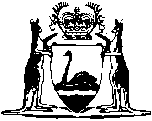 Restraint of Debtors Act 1984Restraint of Debtors Regulations 1986Western AustraliaRestraint of Debtors Regulations 1986Contents1.	Citation	12.	Commencement	12A.	Term used in these regulations	13.	Application for warrant	14.	Warrant	15.	Summons	26.	Endorsement of summons	27.	Certain notice to be given by applicant	28.	Notice on release	39.	Orders	310.	Revocation of order for release	311.	Application for restraining order	312.	Money	313.	Fees	414.	Offence and penalty	4ScheduleNotes	Compilation table	14Defined termsWestern AustraliaRestraint of Debtors Act 1984Restraint of Debtors Regulations 19861.	Citation 		These regulations may be cited as the Restraint of Debtors Regulations 1986 1.2.	Commencement 		These regulations shall take effect on the coming into operation of the Restraint of Debtors Act 1984 1.2A.	Term used in these regulations		In these regulations — 	section means section of the Act.	[Regulation 2A inserted: Gazette 28 Apr 2005 p. 1766.]3.	Application for warrant 		An application for a warrant to issue for the arrest of a debtor under section 5, shall be in the form of Form 1 in the Schedule.4.	Warrant 		A warrant issued in accordance with section 6 shall be in the form of Form 2 in the Schedule and shall — 	(a)	require the person executing the warrant to forthwith take the debtor to the nearest police station;	(b)	require the officer in charge of the police station in which a debtor is lodged to cause the debtor to be dealt with in accordance with section 12;	(c)	set out conditions on which the debtor may be released from custody in accordance with section 13.5.	Summons 		A summons issued in accordance with section 6 shall be in the form of Form 3 in the Schedule and shall — 	(a)	advise the debtor named in the application that failure to attend in response to the summons may result in a warrant being issued for the arrest of the debtor;	(b)	set out the manner in which appearance on the summons may be avoided in accordance with section 10.6.	Endorsement of summons 		The copy of a summons lodged in the registry of a court in accordance with section 8 shall be endorsed to the effect — 	(a)	that the summons was served personally on the debtor named in the summons on a specified date being not less than 7 days before the day he is summoned to appear; and	(b)	that the summons was accompanied by a copy of the application upon which the summons was issued and every affidavit in support of the application.7.	Certain notice to be given by applicant 	(1)	Where a debtor tenders, or gives security for the payment of, the amount of money specified in a summons issued under section 6 before the time so specified for his appearance, the applicant shall give notice to that effect to the court specified in the summons, in the form of Form 4 in the Schedule.	(2)	Where a debtor tenders or gives security for the payment of the amount of money specified in a warrant that has not been executed the applicant shall give written notice to that effect to the officer in charge of the police station to whom the warrant had been delivered.8.	Notice on release 		An officer in charge of a police station who releases a debtor from custody under section 13 shall notify the court specified in the warrant in the form of Form 5 in the Schedule.	[Regulation 8 amended: Gazette 28 Apr 2005 p. 1766.]9.	Orders 		An order by a court under sections 14, 16, 18, 19, 20 or 22 may be in the form of Form 6 in the Schedule with such alterations as are appropriate to the case.	[Regulation 9 amended: Gazette 28 Apr 2005 p. 1766.]10.	Revocation of order for release 		Where a court revokes an order pursuant to which a debtor was released, the order of revocation may be in the form of Form 7 in the Schedule.	[Regulation 10 amended: Gazette 28 Apr 2005 p. 1767.]11.	Application for restraining order 		An application for a restraining order under section 17 shall be in the form of Form 8 in the Schedule.	[Regulation 11 amended: Gazette 28 Apr 2005 p. 1767.]12.	Money 	(1)	Money received by a police officer shall be paid forthwith to a registrar at the nearest registry of the Magistrates Court.	(2)	The registrar of the court with whom money has been deposited under the Act shall retain the money in a trust account or transmit it to the relevant officer of the department principally assisting the Minister in the administration of the Act.	(3)	The registrar, upon production of such documents and orders as may be required, and being satisfied that it is proper to do so, may pay, or authorise the relevant officer of the department to pay, the money to the appropriate party.	[Regulation 12 amended: Gazette 31 Jul 2007 p. 3803-4.]13.	Fees		The fee to be paid in respect of the execution or attempted execution of a warrant is the fee set out in the Magistrates Court (Fees) Regulations 2005 Schedule 1 Division 3 item 3(b).	[Regulation 13 inserted: Gazette 28 Apr 2005 p. 1767.]14.	Offence and penalty 		A person who contravenes or fails to comply with any of these regulations, commits an offence.	Penalty: $200.Schedule Form 1Restraint of Debtors Act 1984[Sections 5 and 7]APPLICATION FOR WARRANTTo* — 	(a)	a judicial officer of the Supreme/District Court.	(b)	a magistrate/justice.I, ............................................................................................................................. of ............................................................................................................................ the undersigned applicant say that ......................................................................... of ............................................................................................................................ (hereinafter described as the debtor) is indebted to me in the sum of $................, and ask that a warrant be issued preventing the said debtor from leaving the State.Attached hereto is my affidavit in support of this application.If a warrant is issued I undertake to notify the court forthwith upon payment of the claim or provision of security for the payment of the claim.........................................................
Applicant........................................................
Date*See section 5 and delete that which is not applicable.Form 2Restraint of Debtors Act 1984[Sections 6, 7 and 15]WARRANT FOR ARREST OF DEBTORTo all non-commissioned officers and constables in the Western Australian Police Force.WHEREAS ............................................................................................................ of ............................................................................................................................ (hereinafter described as the debtor) appears to be indebted to ............................. of ............................................................................................................................ (hereinafter described as the applicant) in the sum of $...................., for debt and $.................... for costs and the applicant has applied under section ..................... for a warrant for the debtor to be arrested and brought before the court specified hereunder.YOU are hereby required — 	(a)	to arrest the said debtor, and to lodge him in the custody of the officer in charge of the nearest police station;	(b)	to serve the debtor with a copy of this warrant and where the warrant was issued under section 6 or 7 a copy of the application upon which the warrant was issued and any further affidavit in support of the application.This warrant further requires you the officer in charge of that police station to cause the debtor (unless he may otherwise be lawfully released) to be brought before the specified court within 24 hours of receiving the debtor into custody or as soon as is practicable thereafter. The debtor shall be forthwith released from custody — 	(a)	if he — 	(i)	tenders to the applicant, in a form acceptable to the applicant, the amount of money specified above and the costs so specified;	(ii)	gives security to the satisfaction of the applicant for the payment of the moneys in this warrant; or	(iii)	pays to the officer in charge of the police station for deposit with the specified court the amount of money specified in this warrant to abide the determination of the claim; or	(b)	if — 	(i)	the applicant consents in writing to the release of the debtor; or	(ii)	a court directs the release of the debtor.Specified court ........................................................Dated at 	 on 	20      .........................................................Judicial Officer
Magistrate
JusticeEndorsement.This warrant was executed by me at 	am/pm on 
	20        , at                                                  .Signed ........................................................Police number ..............................................Form 3Restraint of Debtors Act 1984[Section 6]SUMMONSTo ........................................................................................................................... of ............................................................................................................................WHEREAS it has been alleged by ........................................................................ .............................................................. of ............................................................. .................................................................................. (hereinafter described as the applicant) that you are indebted to him in the sum of $................, and the sum of $..............., for costs, and that you are about to leave the State and an application has been made for a warrant to issue for the purpose of preventing you from leaving the State: YOU ARE hereby summoned to attend the court specified below on the date and at the time indicated to answer the allegation.If you fail to attend in response to this summons a warrant may issue for your arrest.However, you are not required to appear if — 	(a)	you have tendered to the applicant the amount of money specified above; or	(b)	you have given security to the satisfaction of the applicant for the payment of the money so specified; or	(c)	you have deposited with the court specified herein the amount of money referred to above, to abide the determination of the claim.At the hearing the court may with your consent, and that of the applicant, hear and determine the claim for the alleged debt whether it otherwise has jurisdiction or not, or decline to hear it, or make an order for costs.The place, date and time of attendance are ............................................................ court ............................................ 20       , .................. am/pm.Signed at                      on                     20      .........................................................
Judge, Magistrate, JusticeForm 4Restraint of Debtors Act 1984[Section 10]NOTICETo *	the Registrar Supreme/District Court/Magistrates Court
at ........................................................In the matter of .................................................................................... (applicant) and ...................................................................................... (hereinafter described as the debtor).WHEREAS a summons pursuant to section 6 was issued to the debtor requiring his appearance in your court
on ........................................................
at ........................................................NOTICE is hereby given that the debtor has — 	*(a)	tendered to me in an acceptable form the amount of money specified;	*(b)	given security to my satisfaction for the amount specified.Dated                                                20        .........................................................
Applicant*delete as appropriate.	[Form 4 amended: Gazette 31 Jul 2007 p. 3804.]Form 5Restraint of Debtors Act 1984[Section 13]RETURN TO WARRANT WHERE DEBTOR RELEASEDIn the matter of ....................................................................................... applicant and ...................................................................................... (hereinafter described as the debtor.)Whereas the debtor has been detained in my custody pursuant to a warrant issued under section ........................... and dated ........................... 20     , 
and whereas — 	*(a)	the debtor has — 	*(i)	tendered to the applicant;	*(ii)	given security to the applicant; or	*(iii)	paid to me for deposit with the court,		the sum of $              (being the amount claimed plus costs); or	*(b)	the applicant has consented in writing to the release of the debtor,the debtor is entitled to be released from custody, and has accordingly been released from custody.To Registrar 
Court........................................................
Signature
Officer in charge
Police Station*delete as appropriate.	[Form 5 amended: Gazette 31 Jul 2007 p. 3804.]Form 6Restraint of Debtors Act 1984[Sections 14, 16, 18, 19, 20 and 22]ORDERWhereas .................................................................................................................. of ............................................................................................................................ (hereinafter described as the debtor) has been brought before me pursuant to the application of ......................................................................................................... of ............................................................................................................................ (hereinafter called the applicant) under section ..................................................... and having heard the parties,It is orderedDated at                        on                        20........................................................
Judge, Magistrate, JusticeForm 7Restraint of Debtors Act 1984[Section 16(4)]TO:	The Officer in charge of police at ................................................................ and all other non-commissioned officers and constables in the Western Australian Police Force.Whereas .................................................................................................................. of ............................................................................................................................ (hereinafter described as the debtor) was on .......................................................... ........................................................... released from custody pursuant to an order made under section 14 or Part V.That order for release having now been revoked by me, the debtor is to be detained in custody until he can again be taken before the court.........................................................
Judge, Magistrate, JusticeForm 8Restraint of Debtors Act 1984[Section 17]APPLICATION FOR RESTRAINING ORDERTo * ........................................................ Court	*(a)	being the court where proceedings in respect of the alleged debt to which the application relates have been commenced;	*(b)	in any other case, being a court in which proceedings might be commenced in respect of the alleged debt to which the application relates.(Insert appropriate court and delete (a) or (b) as the case may be)I, ............................................................................................................................. of ............................................................................................................................ (hereinafter described as the applicant) say that .................................................... of ........................................................ (hereinafter described as the debtor) is indebted to me in the sum of $               , and hereby apply for an order:	(a)	restraining the transfer of ........................................................................ ................................................................................................................. being property of the debtor that is situated in the State; or	(b)	restraining the removal from the State of ............................................... ................................................................................................................. being property of the debtor that is situated in the State.Attached hereto is my affidavit in support of this application.........................................................
Applicant........................................................
DateNotes1	This is a compilation of the Restraint of Debtors Regulations 1986 and includes the amendments made by the other written laws referred to in the following table.  The table also contains information about any reprint.Compilation tableDefined terms[This is a list of terms defined and the provisions where they are defined.  The list is not part of the law.]Defined term	Provision(s)section	2ACitationGazettalCommencementRestraint of Debtors Regulations 19864 Jul 1986 p. 2286-9011 Jul 1986 (see r. 2 and Gazette 11 Jul 1986 p. 2333)Restraint of Debtors Amendment Regulations 199828 Aug 1998 p. 4756-728 Sep 1998 (see r. 2 and Gazette 28 Aug 1998 p. 4754)Reprint 1: The Restraint of Debtors Regulations 1986 as at 12 Dec 2003 (includes amendments listed above)Reprint 1: The Restraint of Debtors Regulations 1986 as at 12 Dec 2003 (includes amendments listed above)Reprint 1: The Restraint of Debtors Regulations 1986 as at 12 Dec 2003 (includes amendments listed above)Restraint of Debtors Amendment Regulations 200528 Apr 2005
p. 1766-71 May 2005 (see r. 2 and Gazette 31 Dec 2004 p. 7128)Restraint of Debtors Amendment Regulations 200731 Jul 2007 p. 3803-4r. 1 and 2: 31 Jul 2007 (see r. 2(a));
Regulations other than r. 1 and 2: 1 Aug 2007 (see r. 2(b))